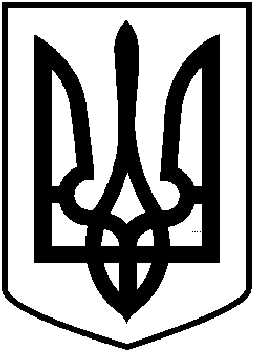 ЧОРТКІВСЬКА  МІСЬКА  РАДАДЕВ’ЯТА СЕСІЯ ВОСЬМОГО СКЛИКАННЯРІШЕННЯ26 лютого 2021 року                                                                                № 235м. Чортків                               Про роботу Чортківської міської комунальної бібліотечної системиЧортківської міської ради за 2020 рік            Заслухавши та обговоривши інформацію директора Чортківської міської комунальної бібліотечної системи  Колівошко О.В. за 2020 рік, керуючись       ст. 26  Закону України «Про місцеве самоврядування в Україні», міська рада ВИРІШИЛА:             1. Інформацію директора Чортківської міської комунальної бібліотечної системи Колівошко Оксани Володимирівни про роботу Чортківської міської  комунальної бібліотечної системи Чортківської міської ради за 2020 рік взяти до уваги (додається).            2. Роботу директора Чортківської міської комунальної бібліотечної системи Колівошко Оксани Володимирівни вважати задовільною.            3. Контроль за виконанням цього рішення покласти на заступницю міського голови з питань діяльності виконавчих органів міської ради Людмилу Колісник та постійну комісію міської ради з питань розвитку освіти, культури, охорони здоров’я та соціальних питань.     Міський голова                                                           Володимир ШМАТЬКО